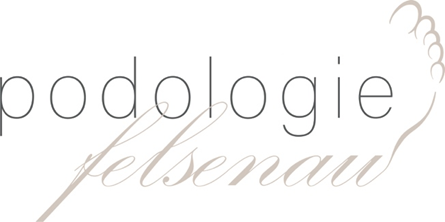 					Manuela Wirz, Dipl.Podologin HFAndrea Halbheer, Dipl. Podologin HFRosenthalstr.7A8636 Wald ZH055 246 21 14www.podologie-felsenau.chZuweisungsformular für die podologische BehandlungAktuell ist die podologische Behandlung noch keine Pflichtleistung der Krankenkasse. Z.T. wird bei Risikopatienten, je nach Zusatzversicherung ein Teil rückvergütet. Wenn ein Verbandswechsel während der podologischen Behandlung vorgenommen werden muss und der Patient hat ein spezielles Verbandsmaterial, bitten wir Sie, ihm dieses gleich mitzugeben. Herzlichen Dank.Patient/inName, VornameAdresseGeburtsdatumTelefonnummerDiagnoseMedikamenteLaborVerordnung (bitte ankreuzen)Podologische FussbehandlungOrthonyxie (Spangentechnik)NagelprothetikOrtheseAndere Verordnung:BemerkungenAbsenderDatum